Lingua d’ogni ghjornu mezani  vennari 5 ore è mezu/6ore è mezuLETTURAPARAGONIÈ quandu , a sera, sò  solu, vicinu à u focu, è chì a casa è u paese si sò addrumintati,unu dopu  l’altru vecu affacà i mo ricordi di tant’anni fà, è, a casa s’empie di ghjente.È simu tanti ch’ùn bastanu e sedie, è si cercanu e panchette.È tutti inseme, accolti, u mo fratellu vicinu à Saveriu, zia Maria cù i so paternostri in manu, ziu Don Ghjuvanni chì tazza l’erba di u zanettu  indù scornu, luntanu da u currente, è i zitelli  vicini è cugini ammutuliti, stemu à sente à mamma ch’avia un donu à parte pè cuntà e fole.Eranu sempre listesse è ci parianu sempre nove.Pigliava un circandaghju è ne facia un santu.Ci parlava d’un luminellu  luntanu è ci paria una stella.Ghjiseppu Maria Bonavita.(U PANE AZIMU)Sapè situà si in lu spaziu :Principale locuzione prepusitive :À cantu à :     in fondu à :   à diritta :À mezu à :     sopra  à :       à manca :Daretu à :      sottu à :Davanti à :    nantu à :Dopu à :       longu à :In cima à :    vicinu à :In faccia à :   intornu à :Esercizii : induve si trova u cunigliulu di pettu à a cartina ?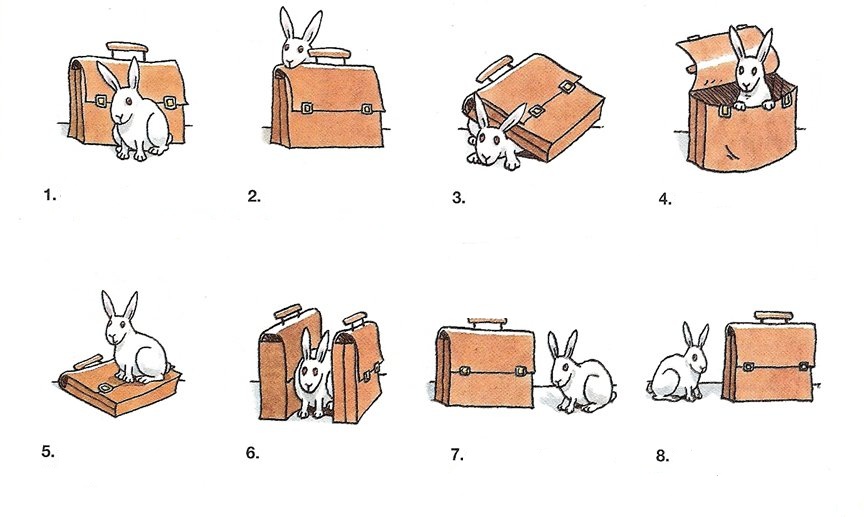 Induve si trova Saveriu ?Induve si trovanu i zitelli ?U suffissu minutivu :  traduce  un’idea di  qualcosa di chjucu, di bellu, di bravu.Panchette : panche+ ette : petits bancsZanu+ettu : petit sac Altri minutivi :ETTUELLUUCCIUINUOLU